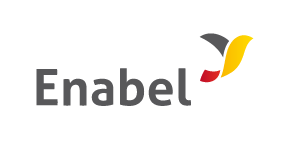 FINANCIAL IDENTIFICATION FORMFINANCIAL IDENTIFICATION FORMFINANCIAL IDENTIFICATION FORMFINANCIAL IDENTIFICATION FORMACCOUNT NAME (1)ADDRESSTOWN/CITYPOST CODECOUNTRYCONTACTTELEPHONETELEFAXE - MAILBANK (2)NAME OF BANKADDRESS (OF BRANCH)TOWN/CITYPOST CODECOUNTRYACCOUNT NUMBERIBAN (3)NAME OF SIGNATORIESNAME & FORENAMENAME & FORENAMENAME & FORENAMEFUNCTIONCOMMENTS:STAMP of BANK + SIGNATURE of BANK’S REPRESENTATIVE (both are obligatory)STAMP of BANK + SIGNATURE of BANK’S REPRESENTATIVE (both are obligatory)DATE + SIGNATURE OF ACCOUNT HOLDER(Obligatory) DATE + SIGNATURE OF ACCOUNT HOLDER(Obligatory) (1) The name or title under which the account was opened and not the name of the authorised representative.(1) The name or title under which the account was opened and not the name of the authorised representative.(1) The name or title under which the account was opened and not the name of the authorised representative.(1) The name or title under which the account was opened and not the name of the authorised representative.(1) The name or title under which the account was opened and not the name of the authorised representative.(2) It is preferable to attach a copy of a recent bank statement. Please note that the bank statement must provide all the information indicated above under “ACCOUNT NAME” and “BANK”. In this case, the bank’s stamp and the signature of its representative are not required. The signature of the account holder is obligatory in all cases.(2) It is preferable to attach a copy of a recent bank statement. Please note that the bank statement must provide all the information indicated above under “ACCOUNT NAME” and “BANK”. In this case, the bank’s stamp and the signature of its representative are not required. The signature of the account holder is obligatory in all cases.(2) It is preferable to attach a copy of a recent bank statement. Please note that the bank statement must provide all the information indicated above under “ACCOUNT NAME” and “BANK”. In this case, the bank’s stamp and the signature of its representative are not required. The signature of the account holder is obligatory in all cases.(2) It is preferable to attach a copy of a recent bank statement. Please note that the bank statement must provide all the information indicated above under “ACCOUNT NAME” and “BANK”. In this case, the bank’s stamp and the signature of its representative are not required. The signature of the account holder is obligatory in all cases.(2) It is preferable to attach a copy of a recent bank statement. Please note that the bank statement must provide all the information indicated above under “ACCOUNT NAME” and “BANK”. In this case, the bank’s stamp and the signature of its representative are not required. The signature of the account holder is obligatory in all cases.(3) If the IBAN code (international bank account number) is applicable in the country where your bank is situated.(3) If the IBAN code (international bank account number) is applicable in the country where your bank is situated.(3) If the IBAN code (international bank account number) is applicable in the country where your bank is situated.(3) If the IBAN code (international bank account number) is applicable in the country where your bank is situated.(3) If the IBAN code (international bank account number) is applicable in the country where your bank is situated.